Dikkat Edilmesi Gereken Hususlar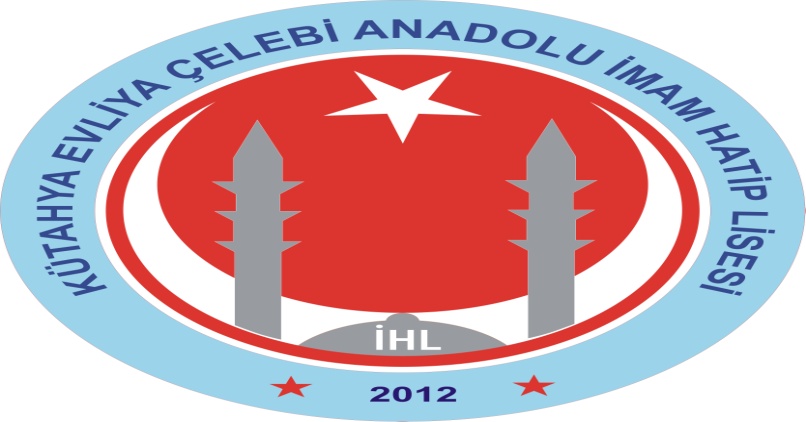 GENEL KURALLAROkulumuzda eğitim – öğretim sabah 08.30 de başlar. Öğrenci sabah saat 08:15 te okulda olur.Öğrencilerin veli olmadan okul dışına çıkmalarına izin verilmez.Okulda yapılacak etkinliklere tüm öğrencilerin katılması zorunludur.Öğrenciler belirlenmiş okul kıyafetini giyerler.Cep telefonu kullanımına asla izin verilmez. Cep telefonları sınıflarda kilitli dolaplarda bulundurulur.Öğrencilerin uyacakları kurallar ve öğrencilerden beklenen davranışlarMEB OKY MADDE 157- (1)(Değişik:RG-1/7/2015-29403) Öğrencilerin; Atatürk inkılâp ve ilkeleriyle, Atatürk milliyetçiliğine bağlı, Türk milletinin millî, ahlâkî, manevi ve kültürel değerlerini benimseyen, koruyan ve geliştiren; ailesini, vatanını, milletini seven ve yücelten, insan haklarına saygılı, Cumhuriyetin demokratik, laik, sosyal ve hukuk devleti olması ilkelerine karşı görev ve sorumluluklarını bilen ve bunları davranış hâline getiren; beden, zihin, ahlâk, ruh ve duygu bakımından dengeli ve sağlıklı, gelişmiş bir kişiliğe, hür ve bilimsel düşünme gücüne, geniş bir dünya görüşüne sahip topluma karşı sorumluluk duyan, yapıcı, yaratıcı ve verimli kişiler olarak yetişmeleri için okul yönetimi, öğretmenler, rehberlik servisi, veli, okul aile birliği ve ilgili diğer paydaşlarla işbirliği yapması istenir. (2) Bu doğrultuda öğrencilerden;  a) Atatürk inkılâp ve ilkelerine bağlı kalmaları ve bunları korumaları, b) Hukuka, toplum değerlerine ve okul kurallarına uymaları, c) Doğru sözlü, dürüst, yardımsever, erdemli, saygılı ve çalışkan olmaları; güzel ve nazik tavır sergilemeleri; kaba söz ve davranışlarda bulunmamaları; barış, değerbilirlik, hoşgörü, sabır, özgürlük, eşitlik ve dayanışmadan yana davranış göstermeleri, ç) Irk, renk, cinsiyet, dil, din, milliyet ayrımı yapmaksızın herkese karşı iyi davranmaları; insan hak ve özgürlüğüyle onurunun korunması için gerekli duyarlılığı göstermeleri, d) Tutumlu olmaları; millet malını, okulunu ve eşyasını kendi öz malı gibi korumaları ve zarar vermemeleri, e) (Değişik:RG-1/7/2015-29403) Sağlığı olumsuz etkileyen ve sağlığa zarar veren, alkollü ya da bağımlılık yapan maddeleri kullanmamaları, bulundurmamaları ve bu tür maddelerin kullanıldığı yerlerde bulunmamaları, f) Her çeşit kumar ve benzeri oyunlardan, bu tür oyunların oynandığı ortamlardan uzak kalmaları, g) Okula ve derslere düzenli olarak devam etmeleri, ğ) Çevreye karşı duyarlı olmaları, çevrenin doğal ve tarihi yapısını korumaları, h) Kitapları sevmeleri ve korumaları, okuma alışkanlığı kazanmaları ve boş zamanlarını faydalı işler yaparak geçirmeleri, ı) Trafik kurallarına uymaları ve davranışlarıyla örnek olmaları, i) Fiziksel, zihinsel ve duygusal güçlerini olumlu olarak yönetmeleri; beden, zekâ ve duygularıyla bunları verimli kılacak irade ve yeteneklerini geliştirmeleri; kendilerine saygı duymayı öğrenmeleri, böylece dengeli bir biçimde geliştirdikleri varlıklarını aile, toplum, vatan, millet ve insanlığın yararına sunmaları, j) İnsan hakları ve demokrasi bilincini özümsemiş ve davranışa dönüştürmüş olmaları, kötü muamele ve her türlü istismara karşı duyarlı olmaları, k) Toplam kalite yönetimi anlayışıyla ekip çalışmalarında rol almaları, l) Okul, öğrenci veli sözleşmesine uygun davranmaları, m) İnsana ve insan sağlığına gereken önemi vermeleri, n) Savaş, yangın, deprem ve benzeri olağanüstü durumlarda topluma hizmet etkinliklerine gönüllü katkı sağlamaları ve verilen görevleri tamamlamaları, o) Zararlı, bölücü, yıkıcı, siyasi ve ideolojik amaçlı faaliyetlere katılmamaları, bunlarla ilgili amblem, afiş, rozet, yayın ve benzerlerini taşımamaları ve bulundurmamaları, ö) (Değişik:RG-1/7/2015-29403) Bilişim araçlarını ve sosyal medyayı kişisel, toplumsal ve eğitsel yararlar doğrultusunda kullanmaları, p) (Değişik:RG-1/7/2015-29403) Bilişim araçlarını ve sosyal medyayı; zararlı, bölücü, yıkıcı ve toplumun genel ahlak kurallarıyla bağdaşmayan ve şiddet içerikli amaçlar için kullanmamaları; bunların üretilmesine, bulundurulmasına, taşınmasına yardımcı olmamaları, r) Alınan sağlık ve güvenlik tedbirlerine uyarak bu konuda örnek davranışlar sergilemeleri s)(Ek:RG-1/7/2015-29403) Yanlış algı oluşturabilecek tutum ve davranışlardan kaçınmaları, genel ahlak ve adaba uygun davranmaları, ş) (Ek:RG-1/7/2015-29403) Okulu benimsemeleri, öğretmenlerine saygı göstermeleri ve okul kurallarına uymaları beklenir.(3)(Değişik:RG-1/7/2015-29403) Öğrencilerden beklenen davranışların; derslerde, törenlerde, toplantılarda, rehberlik çalışmalarında, veli görüşme ve toplantılarıyla diğer sosyal etkinliklerde öğrencilere kazandırılmasına çalışılır ve uyulması gereken kurallar hatırlatılır. (4)(Değişik:RG-28/10/2016-29871) Okul yönetimi, öğrencilerin uyacakları kurallar ve öğrencilerden beklenen davranışlarla bunlara uyulmaması durumunda öğrencilerin karşılaşabilecekleri yaptırımlar konusunda kendilerini ve velilerini bilgilendirir. Ayrıca bu hususlara okul veli sözleşmesinde yer verilir. Öğrenci nakil olduğunda sözleşme yenilenir. (5) (Ek:RG-1/7/2015-29403) Okulların özelliklerine göre ikinci fıkra hükümleri doğrultusunda ayrıca destekleyici kurallar belirlenebilir. Bu kurallar okul öğrenci ödül ve disiplin kurulunun önerisi, öğretmenler kurulunun kararına bağlı olarak okul müdürünün onayından sonra uygulamaya konulur. (6) (Ek:RG-1/7/2015-29403) Öğrenci ve veliler Okul Öğrenci Veli Sözleşmesinin gereklerini yerine getirir.OKULA DEVAM-DEVAMSIZLIK Öğrenciler, okula düzenli devam etmek zorundadırlar.Bir ders yılı içinde 10 gün özürsüz veya özürlü ile toplam 30 gün devam etmeyen öğrenci, notları ne olursa olsun başarısız sayılır ve toplam devamsızlığı 30 günü aşan öğrenciler sınıf tekrar ederler.Öğrencinin devamsızlığının özürlü devamsızlık sayılabilmesi için özrün resmi veya özel kurum/kuruluşlardan alınmış bir raporla belgelendirilmesi ya da veli tarafından bizzat dilekçe ile başvurulmasıve bu belgenin özrün sona erdiği tarihten itibaren 5 iş günü içinde okul yönetimine verilmiş olması gerekir.Sınavlara katılmayan, ödev veya projesini zamanında teslim etmeyen öğrenci özrünü okula başladıktan sonra en geç 5 gün içinde okul idaresine rapor ile bildirmek zorundadır.Raporlu öğrenciler raporları süresince okula gelemez ve sınavlara giremezler.Sınav günü öğrencilerin sadece sınava girip sonrasında okuldan ayrılmalarına izin verilemez.Okula gelemeyen öğrencinin velisi 5 gün içinde resmi yollarla okulu bilgilendirir. GEÇ KALMA Okula zamanında gelmeyen öğrenciler müdür yardımcılarından alacakları belge ile derslere alınırlar.İlk derse girmeyenler ile ilk derse girdiği halde arada bir veya daha fazla derse girmeyen öğrencilerin devamsızlığı yarım gün sayılır.Ara derslere geç kalan öğrenci yarım gün devamsız sayılır.Özürsüz olarak ara derse girmeyen öğrenciye ilgili disiplin işlemi yapılır.Geç kalmayı alışkanlık haline getirenlere izinsiz olarak okuldan ayrılanlara disiplin işlemi uygulanır.  GEÇ KALAN ÖĞRENCİLERLE İLGİLİ UYGULAMALAR İlk derslere 5 kere veya diğer derslere geç kalan öğrenci yarım gün yok yazılır.KILIK-KIYAFET İLE İLGİLİ KURALLAR Okulumuzun belirlediği okul kıyafeti ile okula gelmek zorunludur. Bunun dışındaki bir kıyafetle gelinmeyecektir.Beden Eğitimi dersinde okul eşofmanı, spor ayakkabı giyilecektir. Öğrenciler her zaman doğru okul kıyafetini giymeli ve temiz görünmelidir.Öğrencilerin saçları kısa ve düzgün taranmış gerekiyorsa sakal tıraşı olmalıdır. Öğrenciler saç tıraşı konusunda uyarılmışlarsa okula saçlarını kestirmiş olarak geleceklerdir. Aksi takdirde veli telefonla haberdar edilecek ve öğrenci saç tıraşı olmak üzere evine geri gönderilecektir.KILIK KIYAFET KURALLARINA UYMAYANLAR İLE İLGİLİ İŞLEMLER Birinci Aşama: Öğrenci sözlü olarak uyarılacaktır.İkinci Aşama: Öğrenci sözlü olarak uyarılacak ve veliye yazılı bilgi gönderilecektir.Üçüncü Aşama: Öğrenci hakkında M.E. B. OKY Disiplin hükümleri uygulanacaktır. GÜVENLİK KURALLARI Öğrencilerimiz, Öğrenciler dersliklerin bulunduğu binaya yalnızca öğrenci kapısından giriş çıkış yapar ve öğrenci merdivenini kullanırlar.Okul saatleri içinde okul dışına çıkamaz, okula yemek getirtemez veya satıcı çağıramazlar.Okulla ilişiği olmayan kişi ya da arkadaş topluluklarını okula davet edemezler.Okulda yanıcı, kesici, patlayıcı vb. aletler bulunduramazlar.Okulda yasaklanmış yayınlar, müstehcen yayınlar ile bu niteliklere sahip CD, disket vb. araçlar bulunduramazlar.Okul panolarına asılacak her türlü materyal, duyuru, ilan vb. gibi yayınlar Okul Müdürlüğü tarafından imzalanıp mühürlenmiş olmalıdır.Okul tarafından düzenlenmemiş hiçbir etkinliğin Okul Müdürünün izni olmadan okulda reklamı yapılamaz ve biletleri satılamaz.“Öğrenci Meclisi Seçimi” ve meclisin tüm etkinlikleri yönetmeliklere ve Okul Müdürlüğünce belirlenmiş kurallara uygun olarak yürütülür.Okulda, kantinde ve okul bahçesinde sigara içilmez. İZİNLER Okul saatlerinde öğrencimizin okuldan ayrılabilmesi için velisinin okula gelerek izin istemesi gerekir. Okuldan ayrılacak olan öğrenciler sırasıyla, Müdür yardımcısından izin kâğıdı alırlar.Okul saatleri içinde yapılacak etkinlik ve/veya hazırlık çalışmalarına katılacak öğrencilerin izin kâğıtları sorumlu öğretmenler tarafından hazırlanarak müdür yardımcısına teslim edilir. Sorumlu öğretmenler tarafından çalışma/etkinlik yapılacak saat ve yer görevli öğrencilere bildirilir. Görev alacak öğrenciler belirtilen yer ve saatte etkinlikte/çalışmada bulunmak zorundadırlar.SINIF İÇİ DAVRANIŞ KURALLARI Her dersin başında iki zil çalmaktadır. İlk zil öğrencilerin, ikinci zil öğretmenlerin derse girmeleri içindir. Öğrencilerimiz, ilk zille birlikte sınıflarında hazır olmak zorundadırlar. Öğretmen zilinden sonra derse giren öğrenciler geç kalmış sayılır.Sınıfa girdikten sonra ders araç ve gereçlerini almak için dışarı çıkamazlar.Ders işlenirken dersi takip etmek ve derse katılmak zorundadırlar.Derste söz alarak konuşurlar. Arkadaşlarının haklarına saygı gösterirler.Derste cep telefonu, müzik dinleme aletleri vb. kullanamazlar.Ders sırasında sınıftan dışarı çıkamazlar. Çok zorunlu durumlarda (ani rahatsızlık vb ) sınıftan çıkmak için öğretmenden izin alırlar.Kullandıkları dersliği ve atölyeyi temiz ve düzenli bırakırlar.Derste düzgün ve derli toplu otururlar, ayakta dolaşamazlar.Belirlenmiş sınav kurallarına uymak zorundadırlar.Ders dışı etkinliklere yoklamaları alındıktan sonra giderler.ORTAK ALANLARDA UYULMASI GEREKEN KURALLARÖğrenciler spor kıyafeti ve spor ayakkabısı ile Beden Eğitimi dersine katılır.Raporlu veya rahatsız olan öğrenciler spor kıyafeti ve spor ayakkabılarını giymiş vaziyette dersi kenardan izlerler.Öğrenciler beden eğitimi dersine vaktinde gelmek ve bir sonraki derse vaktinde yetişmek zorundadır.Temiz ve düzenli kullanım hususuna riayet edilir.Öğle namazları cemaatle kılınır. Vaktinde hazırlık yapılır ve mescid adabına riayet edilir.Lavabo ve tuvaletler temiz kullanılır ve peçete ile tuvalet kağıdı çöp kutusuna atılır.KANTİNÖğrenciler alış verişlerini sıra ile yaparlar. Görgü ve Nezaket kurallarına uyar, sıra hakkına riayet ederler.Kantinde yüksek sesle konuşulmaz ve taşkın davranışlarda bulunulmaz.
YEMEKHANEYemekhanede ortaokul ve lise öğrencileri kendilerine ayrılan yerlerden yemeklerini alır ve kendi sınıflarının bölümünde yemek yerler.Yemek ücreti okul aile birliğine ay başında peşin olarak ödenir.Ücretini ödeyen veya yatılı öğrencinin bir öğünde bir kez yemek alma hakkı vardır.KURALLARA AYKIRI DAVRANIŞLARLA İLGİLİ İŞLEM SÜRECİDers düzenini bozan, ders araç ve gereçlerini getirmeyen, dersin işlenişine engel olan ve ders öğretmenine saygısız davranan öğrenciler, öğretmen tarafından uyarılır ve ilgili müdür yardımcısına gönderilir. Devamı halinde işlem yapılır.Bu davranışları gören öğretmen öğrencisini bireysel olarak uyarır ve kuralı hatırlatır.Aynı davranış için 2 kez uyarılan öğrenci davranışını sürdürürse, öğretmen ilgili Müdür Yardımcısına bilgi verir. Öğrenci, Müdür Yardımcısı tarafından uyarılır.Öğretmen davranış takibini sürdürür, gerekli sınıf içi uyarmaları yapar.Veli öğrencinin davranışları ve sonuçları hakkında bilgilendirilir. Okul aile işbirliği istenir.Öğrenci son kez uyarılır ve PDR servisinden olumlu davranış desteği istenir.Olumlu değişim gözlenmediği durumlarda öğrenci yazılı uyarı alır.Davranış devam ediyorsa müdür yardımcısı ve öğretmenlerin kararı ile öğrenci Disiplin Kuruluna sevk edilir. *Bu davranışları tespit eden öğretmenler müdür yardımcısına bildirirler ve Disiplin Kuruluna sevki için okul Müdürlüğü’ne dilekçe verirler.OKUL KURALLARINA UYMAYAN ÖĞRENCİLERE UYGULANACAK DİSİPLİN CEZALARIMEB OKY MADDE 163- (1) Öğrencilere, disiplin cezasını gerektiren davranış ve fiillerinin niteliklerine göre;a) Kınama,b) Okuldan kısa süreli uzaklaştırma,c) Okul değiştirme,ç) Örgün eğitim dışına çıkarma  cezalarından biri verilir. (Ek cümleler:RG-16/9/2017-30182) Ancak, kınama cezası yerine öğrenci ödül ve disiplin kurulunca Millî Eğitim Bakanlığı Eğitim Kurumları Sosyal Etkinlikler Yönetmeliği kapsamında belirlenen toplum hizmeti çalışmalarından biri de verilebilir. Bu durum e-Okul sistemine işlenmez.(2) Disipline konu olan olaylar okul öğrenci ödül ve disiplin kurulunda görüşülüp karara bağlandıktan sonra;a) Kınama ve okuldan kısa süreli uzaklaştırma cezaları okul müdürünün,b) Okul değiştirme cezası, ilçe öğrenci disiplin kurulunun, c) Örgün eğitim dışına çıkarma cezası, il öğrenci disiplin kurulunun, onayından sonra uygulanır.Disiplin cezasını gerektiren davranış ve fiillerMADDE 164- (1) Kınama cezasını gerektiren davranışlar ve fiiller şunlardır:a) (Değişik:RG-1/7/2015-29403) Okulu, okul eşyasını ve çevresini kirletmek,b) Yapması gereken görevleri yapmamak, c) Kılık-kıyafete ilişkin mevzuat hükümlerine uymamak, ç) (Değişik:RG-1/7/2015-29403) Tütün ve tütün mamullerini bulundurmak veya kullanmak, d) Başkasına ait eşyayı izinsiz almak veya kullanmak, e) Yalan söylemek, f) (Değişik:RG-28/10/2016-29871) Okula geldiği hâlde özürsüz eğitim ve öğretim faaliyetlerine, törenlere, sosyal etkinliklere ve okul pansiyonlarında etüde katılmamak, geç katılmak veya bunlardan erken ayrılmak, g) (Değişik:RG-28/10/2016-29871) Okul kütüphanesi, atölye, laboratuvar, pansiyon veya diğer bölümlerden aldığı kitap, araç-gereç ve malzemeyi, eksik vermek veya kötü kullanmak, ğ) Kaba ve saygısız davranmak, h) (Değişik:RG-1/7/2015-29403) Dersin ve ders dışı eğitim faaliyetlerinin akışını ve düzenini bozacak davranışlarda bulunmak, ı) Kopya çekmek veya çekilmesine yardımcı olmak, i) (Değişik:RG-1/7/2015-29403) Yatılı okullarda pansiyona geç gelmek,j) (Değişik:RG-1/7/2015-29403) Müstehcen veya yasaklanmış araç, gereç ve dokümanları okula ve okula bağlı yerlere sokmak veya yanında bulundurmak, k)(Değişik:RG-1/7/2015-29403) Kumar oynamaya yarayan araç-gereç ve doküman bulundurmak, l) Bilişim araçlarını amacı dışında kullanmak, m) Alınan sağlık ve güvenlik tedbirlerine uymamak. n) (Ek:RG-1/7/2015-29403) (Değişik:RG-28/10/2016-29871) Ders saatleri içinde öğretmenin bilgisi ve kontrolü dışında bilişim araçlarını açık tutarak dersin akışını bozmak. (2) (Değişik cümle:RG-1/7/2015-29403) Okuldan 1-5 gün arasında kısa süreli uzaklaştırma cezasını gerektiren fiil ve davranışlar;a) (Değişik:RG-28/10/2016-29871) Kişilere, arkadaşlarına, okul yöneticilerine, öğretmenlerine ve diğer çalışanlarına karşı okul içinde ve dışında sözle, davranışla veya sosyal medya üzerinden hakaret etmek, hakareti paylaşmak, yaymak veya başkalarını bu davranışa kışkırtmak, b) (Değişik:RG-1/7/2015-29403) Pansiyonun düzenini bozmak, pansiyonu terk etmek, gece izinsiz dışarıda kalmak, c) Kişileri veya grupları dil, ırk, cinsiyet, siyasi düşünce, felsefi ve dini inançlarına göre ayırmayı, kınamayı, kötülemeyi amaçlayan davranışlarda bulunmak veya ayrımcılığı körükleyici semboller taşımak, ç) (Değişik:RG-1/7/2015-29403) İzinsiz gösteri, etkinlik ve toplantı düzenlemek, bu tür gösteri, etkinlik ve toplantılara katılmak, d) Her türlü ortamda kumar oynamak veya oynatmak, e) (Değişik:RG-1/7/2015-29403) Okul kurallarının uygulanmasını ve öğrencilere verilen görevlerin yapılmasını engellemek, f) Başkalarına hakaret etmek, g) (Değişik:RG-1/7/2015-29403) Müstehcen veya yasaklanmış araç, gereç, doküman ve benzerlerini dağıtmak, duvarlara ve diğer yerlere asmak, yapıştırmak, yazmak; bu amaçlar için okul araç-gerecini ve eklentilerini kullanmak, ğ) (Değişik:RG-1/7/2015-29403) Bilişim araçları veya sosyal medya yoluyla eğitim ve öğretim faaliyetlerine ve kişilere zarar vermek, h) (Değişik:RG-28/10/2016-29871) Okula geldiği hâlde özürsüz eğitim ve öğretim faaliyetlerine, törenlere ve diğer sosyal etkinliklere katılmamayı, geç katılmayı veya erken ayrılmayı alışkanlık haline getirmek, ı) Kavga etmek, başkalarına fiili şiddet uygulamak, i) Okul binası, eklenti ve donanımlarına, arkadaşlarının araç-gerecine siyasi, ideolojik veya müstehcen amaçlı yazılar yazmak, resim veya semboller çizmek, j) Toplu kopya çekmek veya çekilmesine yardımcı olmak, k) Sarhoşluk veren zararlı maddeleri bulundurmak veya kullanmak. l) (Ek:RG-1/7/2015-29403) (Değişik:RG-28/10/2016-29871) Millî ve manevi değerlere, genel ahlak ve adaba uygun olmayan tutum ve davranışlarda bulunmak. m) (Ek:RG-16/9/2017-30182) Okul personelinin taşınır veya taşınmaz malına zarar vermek ve/veya malını tahrip etmek. (3) Okul değiştirme cezasını gerektiren fiil ve davranışlar; a) Türk Bayrağına, ülkeyi, milleti ve devleti temsil eden sembollere saygısızlık etmek, b) Millî ve manevi değerleri söz, yazı, resim veya başka bir şekilde aşağılamak; bu değerlere küfür ve hakaret etmek, c) Okul çalışanlarının görevlerini yapmalarına engel olmak, ç) Hırsızlık yapmak, yaptırmak ve yapılmasına yardımcı olmak,d) Okulla ilişkisi olmayan kişileri, okulda veya eklentilerinde barındırmak, e) (Değişik:RG-1/7/2015-29403) Resmî belgelerde değişiklik yapmak; sahte belge düzenlemek ve kullanmak ve başkalarını yararlandırmak, f) Okul sınırları içinde herhangi bir yeri, izinsiz olarak eğitim ve öğretim amaçları dışında kullanmak veya kullanılmasına yardımcı olmak, g) Okula ait taşınır veya taşınmaz mallara zarar vermek, ğ) Ders, sınav, uygulama ve diğer faaliyetlerin yapılmasını engellemek veya arkadaşlarını bu eylemlere katılmaya kışkırtmak, h) Eğitim ve öğretim ortamına yaralayıcı, öldürücü silah ve patlayıcı madde ile her türlü aletleri getirmek veya bunları bulundurmak, ı) Zor kullanarak veya tehditle kopya çekmek veya çekilmesini sağlamak, i) Bağımlılık yapan zararlı maddeleri bulundurmak veya kullanmak, j) Yerine başkasını sınava sokmak, başkasının yerine sınava girmek, k) (Değişik:RG-1/7/2015-29403) Eğitim ve öğretim ortamında; siyasi ve ideolojik amaçlı eylem düzenlemek, başkalarını bu gibi eylemler düzenlemeye kışkırtmak, düzenlenmiş eylemlere katılmak, l) Siyasi partilere, bu partilere bağlı yan kuruluşlara, derneklere, sendikalara ve benzeri kuruluşlara üye olmak, üye kaydetmek, para toplamak ve bağışta bulunmaya zorlamak, m) (Değişik:RG-1/7/2015-29403) Bilişim araçları veya sosyal medya yoluyla eğitim ve öğretimi engellemek, kişilere ağır derecede maddi ve manevi zarar vermek, n) İzin almadan okulla ilgili; bilgi vermek, basın toplantısı yapmak, bildiri yayınlamak ve dağıtmak, faaliyet tertip etmek veya bu kapsamdaki faaliyetlerde etkin rol almak, o) Bir kimseyi ya da grubu suç sayılan bir eylemi yapmaya, böyle eylemlere katılmaya, yalan bildirimde bulunmaya veya suçu yüklenmeye zorlamak, ö) Zor kullanarak başkasına ait mal ve eşyaya el koymak, başkalarını bu işleri yapmaya zorlamak, p) (Ek:RG-1/7/2015-29403) Genel ahlak ve adaba uygun olmayan, yanlış algı oluşturabilecek tutum ve davranışları alışkanlık hâline getirmek, r) (Ek:RG-1/7/2015-29403) Kişilere, arkadaşlarına ve okul çalışanlarına; söz ve davranışlarla sarkıntılık yapmak, iftira etmek, başkalarını bu davranışlara kışkırtmak veya zorlamak, yapılan bu fiilleri sosyal medya yoluyla paylaşmak, yaymak, s) (Ek:RG-1/7/2015-29403) Pansiyon düzenini bozmayı, pansiyonu terk etmeyi ve gece izinsiz dışarıda kalmayı alışkanlık hâline getirmek, ş) (Ek:RG-16/9/2017-30182) Kesici, delici, yaralayıcı ve benzeri aletlerle kendine zarar vermek. (4) Örgün eğitim dışına çıkarma cezasını gerektiren davranışlar; a) Türk Bayrağına, ülkeyi, milleti ve devleti temsil eden sembollere hakaret etmek, b) Türkiye Cumhuriyeti´nin devleti ve milletiyle bölünmez bütünlüğü ilkesine ve Türkiye Cumhuriyetinin insan haklarına ve Anayasanın başlangıcında belirtilen temel ilkelere dayalı millî, demokratik, laik ve sosyal bir hukuk devleti niteliklerine aykırı miting, forum, direniş, yürüyüş, boykot ve işgal gibi ferdi veya toplu eylemler düzenlemek; düzenlenmesini kışkırtmak ve düzenlenmiş bu gibi eylemlere etkin olarak katılmak veya katılmaya zorlamak, c) Kişileri veya grupları; dil, ırk, cinsiyet, siyasi düşünce, felsefi ve dini inançlarına göre ayırmayı, kınamayı, kötülemeyi amaçlayan bölücü ve yıkıcı toplu eylemler düzenlemek, katılmak, bu eylemlerin organizasyonunda yer almak, ç) Kurul ve komisyonların çalışmasını tehdit veya zor kullanarak engellemek, d) Bağımlılık yapan zararlı maddelerin ticaretini yapmak, e) Okul ve eklentilerinde güvenlik güçlerince aranan kişileri saklamak ve barındırmak, f) Eğitim ve öğretim ortamını işgal etmek, g) Okul içinde ve dışında tek veya toplu hâlde okulun yönetici, öğretmen, eğitici personel, memur ve diğer personeline karşı saldırıda bulunmak, bu gibi hareketleri düzenlemek veya kışkırtmak,  ğ) Okul çalışanlarının görevlerini yapmalarına engel olmak için fiili saldırıda bulunmak ve başkalarını bu yöndeki eylemlere kışkırtmak, h) Okulun taşınır veya taşınmaz mallarını kasıtlı olarak tahrip etmek, ı) Yaralayıcı, öldürücü her türlü alet, silah, patlayıcı maddeleri kullanmak suretiyle bir kimseyi yaralamaya teşebbüs etmek, yaralamak, öldürmek, maddi veya manevi zarara yol açmak, i) Kişi veya kişilere her ne sebeple olursa olsun eziyet etmek; işkence yapmak veya yaptırmak, cinsel istismar ve bu konuda kanunların suç saydığı fiilleri işlemek, j) Çete kurmak, çetede yer almak, yol kesmek, adam kaçırmak; kapkaç ve gasp yapmak, fidye ve haraç almak, k) Yasa dışı örgütlerin ve kuruluşların, siyasi ve ideolojik görüşleri doğrultusunda propaganda yapmak, eylem düzenlemek, başkalarını bu gibi eylemleri düzenlemeye kışkırtmak, düzenlenmiş eylemlere etkin biçimde katılmak, bu kuruluşlara üye olmak, üye kaydetmek; para toplamak ve bağışta bulunmaya zorlamak, l)(Değişik:RG-1/7/2015-29403) Bilişim araçları veya sosyal medya yoluyla; bölücü, yıkıcı, ahlak dışı ve şiddeti özendiren sesli, sözlü, yazılı ve görüntülü içerikler oluşturmak, bunları çoğaltmak, yaymak ve ticaretini yapmak. (5) Yukarıda belirtilenlerin dışında ve disiplin cezası verilmesini gerektiren fiil ve hâllere nitelik ve ağırlıkları itibarıyla benzer eylemlerde bulunanlara suça uygun cezalar verilir. Pansiyon, başka okul veya işletmedeki disiplin olaylarıMADDE 165- (1) (Değişik:RG-16/9/2017-30182) Öğrencinin kayıtlı olduğu okul dışında; kaldığı pansiyonda, ders, kurs veya telafi eğitimi aldığı okullarda, disiplin olaylarına karışmaları hâlinde, olayın meydana geldiği okul tarafından; öğrencinin kayıtlı olduğu okuldan 168 inci madde kapsamında gerekli bilgi, belge ve görüşler alınarak gerekli araştırma/inceleme/soruşturma yapılır ve karar verilir. Olayla ilgili tanzim edilen dosya, gereği için öğrencinin kayıtlı olduğu okula gönderilir.(2)(Değişik:RG-1/7/2015-29403) Staj çalışması veya meslek eğitimi görülen işletmelerde öğrencinin karıştığı disiplin olayları, kayıtlı bulunduğu okula bildirilir. Olay, okul müdürlüğünce araştırılarak/incelenerek/ soruşturularak sonuçlandırılır. (3)(Değişik:RG-1/7/2015-29403) Araştırma/inceleme/soruşturma süreci, ilgili okulların öğrenci ödül ve disiplin kurullarının işbirliği içerisinde yürütülür. Öğrencinin kayıtlı olduğu okul müdürlüğünce, olayın meydana geldiği okulun öğrenci ödül ve disiplin kurulu başkanı veya işletme yetkilisi, görüşlerine başvurmak üzere olayla ilgili öğrenci ödül ve disiplin kurulu toplantısına katılır ve karar için oy kullanır. Ancak işletme yetkilisi oy kullanamaz. (4)(Değişik:RG-1/7/2015-29403) Öğrencinin kayıtlı bulunduğu okulda disiplin olaylarına karışması ve buna ilişkin araştırma/inceleme/soruşturma sürdürülürken bir başka okula nakledilmesi durumunda, işlemi başlatan okul, araştırma/inceleme/soruşturmayı tamamlar ve dosyayı yeni okuluna gönderir. Yeni okulu aracılığıyla posta, e-Posta ve/veya diğer iletişim araçlarıyla tebligat yapılarak öğrenciye ceza uygulanır ve dosyasına işlenir. Ceza alan öğrenciyle ilgili karara itiraz, davranış puanının iade edilmesi ve cezanın dosyadan silinmesi gibi işlemler yeni okulu tarafından gerçekleştirilir.Cezaya neden olan davranış ve fiilin tekrarlanmasıMADDE 166- (Değişik:RG-16/9/2017-30182) (1) Disiplin cezası verilmesine sebep olmuş bir fiil veya davranışın bir öğretim yılı içerisinde tekrarında veya aynı cezayı gerektiren farklı bir fiil veya davranışın gerçekleşmesinde bir derece ağır ceza uygulanır.Ödül Öğrencilerin ödüllendirilmesiMADDE 159- (1) Örnek davranışların ve başarıların niteliklerine göre ödüllendirilmesinde öğrencilere;a) Teşekkür belgesi, b) Takdir belgesi, c) Onur belgesi, ç) Üstün başarı belgesi verilir.Teşekkür, takdir ve üstün başarı belgesi ile ödüllendirme MADDE 160- (1) Okul öğrenci ödül ve disiplin kurulu, derslerdeki gayret ve başarılarıyla üstünlük gösteren, tüm derslerden başarılı olan, dönem puanlarının ağırlıklı ortalaması 70,00 den aşağı olmayan ve davranış puanı 100 olan öğrencilerden;a) 70,00-84,99 arasındakileri teşekkür belgesi, b) 85,00 ve daha yukarı olanları takdir belgesi, c) Ortaöğrenim süresince en az üç öğretim yılının bütün döneminde takdir belgesi alanları üstün başarı belgesi ile ödüllendirir. (2) Üstün başarı belgesi almaya hak kazanan öğrencilere okulun iftihar listesinde yer verilir. Onur belgesi ile ödüllendirme MADDE 161- (1) Okul öğrenci ödül ve disiplin kurulu puan şartına bağlı kalmadan; a) Türkçeyi doğru, güzel ve etkili kullanarak örnek olmak, b) Bilimsel projelerle sosyal etkinliklere katılmak, bu çalışmalarda liderlik yapmak, yapılan etkinliklerde eğitime katkıda bulunmak ve üstün başarı göstermek, c) Okul araç-gereç ve donanımlarıyla çevreyi koruma ve gözetmede davranışlarıyla örnek olmak, ç) Görgü kurallarına uymada ve insan ilişkilerinde örnek olmak, d) Trafik kurallarına uymada örnek davranışlar sergilemek, e) Bilişim araçlarını kullanmada iyi örnek olacak davranışlar sergilemek, f) Okula ve derslere düzenli olarak gelmek, bu yönde arkadaşlarına iyi örnek olmak, g) (Değişik:RG-1/7/2015-29403) Zorunlu göç mağdurları, mülteci ve sığınmacılar, gazi ve şehit yakınları, doğal afetlerden etkilenenler, yaşlı, yetim, öksüz, güçsüz, engelli ve benzeri durumda olanlar ile diğer yardıma ihtiyaç duyanlara yönelik yürütülen toplum hizmetlerinde görev almak, ğ) Alınan sağlık ve güvenlik tedbirlerine uyarak konuyla ilgili örnek davranışlar sergilemek gibi davranışlardan örnek oluşturacak bir ya da birkaçını gösteren davranış puanı indirilmemiş öğrencileri; öğretim yılı içinde herhangi bir ödül alıp almadığına bakılmaksızın öğrenci, öğretmen veya okul yönetiminin teklifi, onur kurulunun uygun görüşü doğrultusunda onur belgesiyle ödüllendirir. Bir öğretim yılı içinde iki ve daha fazla onur belgesi alan öğrencilere okulun onur listesinde yer verilir. (2) Ayrıca öğretmenler kurulu, ders yılı başında yukarıda belirtilen davranışların dışında da onur belgesiyle ödüllendirilebilecek davranışları belirler. Belirlenen davranışlar okul yönetimince onur kuruluyla okul öğrenci ödül ve disiplin kuruluna bildirilir. Ödül takdirinde dikkat edilecek hususlar ve ödüllerin verilmesiMADDE 162- (1) Ödül takdir edilirken öğrencinin;a) Okul içindeki ve dışındaki genel durumu, b) Ders ve ders dışı faaliyetlerdeki başarısı, c) Davranışının niteliği, önemi ve çevresine örnek olup olmadığı gibi hususlar göz önünde bulundurulur. (2) Ödül belgeleri; öğrenci, veli, öğretmen ve yöneticilerin katıldığı bir ortamda törenle öğrencilere ya da velilerine verilir. (3) Onur ve iftihar listeleri, ders kesiminde okul yönetiminin uygun göreceği bir günde öğrencilerin huzurunda, ayrı ayrı okunur ve daha sonra okulda herkesin görebileceği bir yere fotoğraflı olarak takip eden ders yılı süresince ayrı ayrı asılır. 